«Что нам осень в корзинке принесла?»«Если на деревьях
листья пожелтели,
Если в край далекий
птицы улетели,
Если небо хмурое,
если дождик льется,
Это время года
осенью зовется».   22 октября во второй младшей группе «Веселые ребята» прошло осеннее развлечение под названием «Что нам осень в корзинке принесла?». На улице слякоть и холодно, а у нас в группе царила теплая, доброжелательная атмосфера. Маленькие воспитанники пели песни, танцевали, играли в игры, отгадывали загадки. Мероприятие получилось веселое и яркое. Малыши получили много позитивных эмоций. Волшебница Осень пришла не с пустыми руками, а с большой корзиной угощений. Праздник прошел весело и замечательно!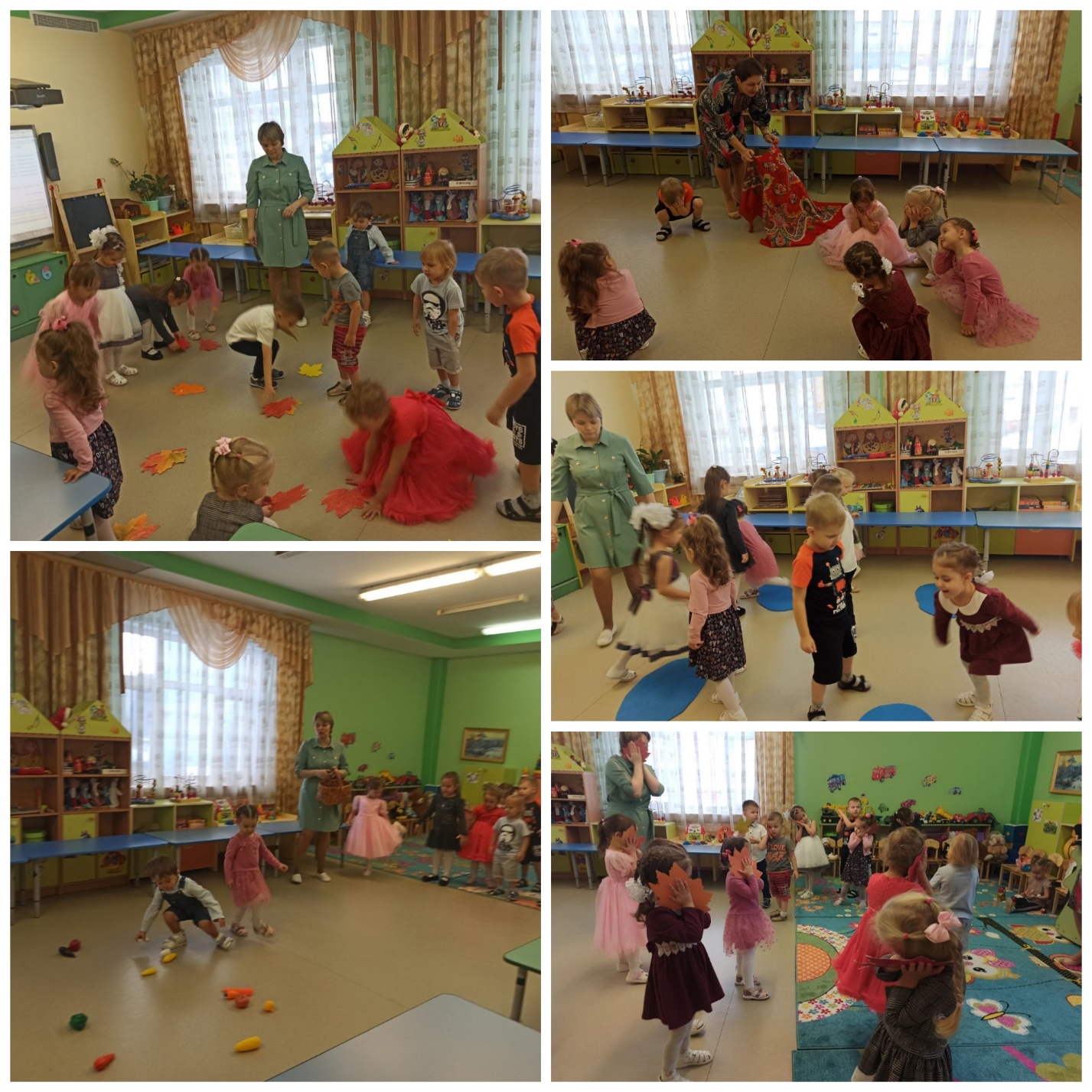 